I. MỤC TIÊU1. Về kiến thức: Đánh giá kiến thức về: Mạng máy tính, mạng Internet, mạng thông tin toàn cầu, tìm kiếm thông tin trên Internet và thư điện tử2. Về năng lực:   - Năng lực chung: Tư duy, giải quyết vấn đề.        - Năng lực chuyên biệt: Phân biệt được thông tin - dữ liệu, tầm quan trọng của thông tin, cách xử lí thông tin trong máy tính, cách biểu diễn thông tin và đơn vị đo thông tin, kiến thức về mạng máy tính, biết cách kết nối mạng và các thành phần của mạng máy tính3. Phẩm chất:- Tự tin, chủ động, nghiêm túc trong quá trình làm bài.II. KHUNG MA TRẬN VÀ BẢNG ĐẶC TẢ ĐỀ KIỂM TRA (đính kèm trang sau)1. Thời gian kiểm tra: Tuần 16 (ngày 20/12/2023)2. Thời gian làm bài: 45 phút.3. Hình thức kiểm tra:  Kết hợp giữa trắc nghiệm khách quan và tự luận (tỉ lệ 50% trắc nghiệm, 50% tự luận).4. Cấu trúc: + Phần trắc nghiệm: 5,0 điểm, (gồm 20 câu hỏi: nhận biết: 16 câu, thông hiểu: 4 câu), mỗi câu 0,25 điểm; + Phần tự luận: 5,0 điểm (Thông hiểu: 2,0  điểm; Vận dụng: 2,0 điểm; Vận dụng cao: 1,0 điểm).+ Mức độ đề: 40% nhận biết- 30% thông hiểu- 20% vận dụng- 10% vận dụng caoIII. NỘI DUNG ĐỀ THI (đính kèm trang sau)IV. HƯỚNG DẪN CHẤM VÀ BIỂU ĐIỂM (đính kèm trang sau)MA TRẬN ĐỀ KIỂM TRA CUỐI HỌC KÌ I MÔN: TIN HỌC. KHỐI: 6BẢNG ĐẶC TẢ ĐỀ KIỂM TRA CUỐI HỌC KỲ I MÔN: TIN HỌC. KHỐI: 6I. Trắc nghiệm khách quan (5 điểm): Hãy chọn và tô đáp án đúng nhất vào phiếu làm bàiCâu 1: Thiết bị nào sau đây không phải thiết bị đầu cuối?A. Máy tínhB. Máy inC. Bộ định tuyếnD. Máy quétCâu 2: Mạng máy tính không cho phép người sử dụng chia sẻ gì?A. Máy inB. Bàn phím và chuộtC. Máy quétD. Dữ liệuCâu 3: Phát biểu nào sau đây sai?A. Mạng có dây kết nối các máy tính về dây dẫn mạngB. Mạng không dây có thể kết nối ở mọi địa hìnhC. Mạng không dây không chỉ kết nối các máy tính mà còn cho phép kết nối các thiết bị thông minh khác như điện thoại di động, ti vi, tủ lạnh,…D. Mạng có dây dễ sửa và lắp đặt hơn mạng không dây vì có thể nhìn thấy dây dẫnCâu 4: Một mạng máy tính gồmA. tối thiểu năm máy tính được liên kết với nhauB. một số máy tính bàn	C. hai hoặc nhiều máy tính được kết nối với nhauD. tất cả các máy tính trong một phòng hoặc trong một nhàCâu 5: Phát biểu nào sau đây là đúng?A. Internet là mạng truyền hình kết nối các thiết bị nghe nhìn trong phạm vi một quốc giaB. Internet là một mạng các máy tính liên kết với nhau trên toàn cầuC. Internet chỉ là mạng kết nối các trang thông tin trên phạm vi toàn cầuD. Internet là mạng kết nối các các thiết bị có sử dụng chung nguồn điệnCâu 6: Phát biểu nào sau đây không phải là đặc điểm của Internet?A. Phạm vi hoạt động toàn cầuB. Có nhiều dịch vụ đa dạngC. Không thuộc quyền sở hữu của aiD. Thông tin chính xác tuyệt đốiCâu 7: Website là gì?A. Một hoăc nhiều trang web liên quan tổ chức dưới nhiều địa chỉ truy cậpB. Gồm nhiều trang webC. Http://www.edu.net.vnD. Một hoặc nhiều trang web liên quan tổ chức dưới một địa chỉ truy cập chungCâu 8: Trình duyệt web làA. chương trình soạn thảo văn bảnB. là phần mềm giúp người dùng truy cập vào các trang web trên internetC. trình thiết kế webD. trình soạn thảo webCâu 9: Word Wide Web là gì?A. Một trò chơi máy tínhB. Một phần mềm máy tínhC. Một hệ thống các website trên internet D. Tên khác của Internet Câu 10: Mỗi website bắt buộc phải cóCâu 11: Trong các tên sau đây, tên nào không phải tên của trình duyệt web?Câu 12: Nút  trên trình duyệt web có nghĩa là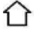 A. xem lại trang hiện tạiB. quay về trang liền trướcC. đi đến trang liền sauD. quay về trang chủCâu 13: Máy tìm kiếm là gì?A. Một chương trình bảo vệ máy tính khỏi virusB. Một chương trình sắp xếp dữ liệu trên máy tính của bạnC. Một động cơ cung cấp sức mạnh cho internetD. Một website đặc biệt hỗ trợ người sử dụng tìm kiếm thông tin trên InternetCâu 14: Từ khóa là gì?A. Là từ mô tả chiếc chìa khóaB. Là một từ hoăc cụm từ liên quan đến nội dung cần tìm kiếm do người sử dụng cung cấpC. Là tập hợp các từ mà máy tìm kiếm quy định từ trướcD. Là một biểu tượng trong máy tìm kiếm.Câu 15 : Để tìm kiếm thông tin về virus Corona, em sử dụng từ khóa nào sau đây để thu hẹp phạm vi tìm kiếm?A. CoronaB. Virus CoronaC. “Virus Corona”D. “Virus”+”Corona”Câu 16: Cách nhanh nhất để tìm thông tin trên WWW mà không biết địa chỉ làA. hỏi địa chỉ người khác rồi ghi ra giấy, sau đó nhập địa chỉ vào thanh địa chỉB. nhờ người khác tìm hộC. di chuyển lần theo đường liên kết của các trang webD. sử dụng máy tìm kiếm để tìm kiếm với từ khóaCâu 17: Đặc điểm nào sau đây không phải ưu điểm của thư điện tử?A. Gửi và nhận thư nhanh chóngB. Ít tốn kémC. Có thể gửi và nhận thư mà không gặp phiền phức gìD. Có thể gửi kèm tệpCâu 18: Địa chỉ thư điện tử có dạng là gì?A. Tên đăng nhập@địa chỉ máy chủ thư điện tửB. Tên đường phố@viết tắt của tên quốc giaC. Tên người sử dụng&tên máy chủ của thư điện tửD. Tên đường phố#viết tắt của tên quốc giaCâu 19: Địa chỉ thư điện tử bắt buộc phải có ký hiệu nào?A. $B. &C. @D. #Câu 20: Địa chỉ nào sau đây là thư điện tử? A. www.nxbgd.vnB. thcsthanham@gmail.comC. thcsthanham.edu.vnD. hoa675439@gf@gmail.comII. Câu hỏi tự luận (5 điểm)Câu 21 (2 điểm): Internet là gì? Lợi ích của internet đối với giới trẻ hiện nay?Câu 22 (1 điểm): Từ khóa là gì? Tại sao phải lựa chọn từ khóa tìm kiếm phù hợp?Câu 23 (2 điểm): Ưu và nhược điểm của thư điện tử?*************Hết***************(Đề kiểm tra gồm 23 câu hỏi)I. Trắc nghiệm khách quan (5 điểm): Hãy chọn và ghi đáp án đúng nhất vào phiếu làm bàiCâu 1: Một mạng máy tính gồmA. tối thiểu năm máy tính được liên kết với nhauB. một số máy tính bàn	C. hai hoặc nhiều máy tính được kết nối với nhauD. tất cả các máy tính trong một phòng hoặc trong một nhàCâu 2: Mạng máy tính không cho phép người sử dụng chia sẻ gì?A. Máy inB. Bàn phím và chuộtC. Máy quétD. Dữ liệuCâu 3: Phát biểu nào sau đây sai?A. Trong một mạng máy tính, các tài nguyên như máy in có thể được chia sẻB. Virus có thể lây lan sang các máy tính khác trong mạng máy tínhC. Người sử dụng có thể giao tiếp với nhau trên mạng máy tínhD. Người sử dụng không thể chia sẻ dữ liệu trên máy tính của mình cho người khác trong cùng một mạng máy tínhCâu 4: Thiết bị nào sau đây không phải thiết bị đầu cuối?A. Máy tínhB. Máy inC. Bộ định tuyếnD. Máy quétCâu 5: Phát biểu nào sau đây là đúng?A. Internet là mạng truyền hình kết nối các thiết bị nghe nhìn trong phạm vi một quốc giaB. Internet là một mạng các máy tính liên kết với nhau trên toàn cầuC. Internet chỉ là mạng kết nối các trang thông tin trên phạm vi toàn cầuD. Internet là mạng kết nối các các thiết bị có sử dụng chung nguồn điệnCâu 6: Phát biểu nào sau đây không phải là đặc điểm của Internet?A. Phạm vi hoạt động toàn cầuB. Có nhiều dịch vụ đa dạngC. Không thuộc quyền sở hữu của aiD. Thông tin chính xác tuyệt đốiCâu 7: Website là gì?A. Một hoặc nhiều trang web liên quan tổ chức dưới nhiều địa chỉ truy cậpB. Gồm nhiều trang webC. http://www.edu.net.vnD. Một hoặc nhiều trang web liên quan tổ chức dưới một địa chỉ truy cập chungCâu 8: Trình duyệt web làA. chương trình soạn thảo văn bảnB. là phần mềm giúp người dùng truy cập vào các trang web trên internetC. trình thiết kế webD. trình soạn thảo webCâu 9: Word Wide Web là gì?A. Một trò chơi máy tính B. Một phần mềm máy tính C. Một hệ thống các website trên internet D. Tên khác của Internet Câu 10: Mỗi website bắt buộc phải cóCâu 11: Địa chỉ trang web nào sau đây hợp lệ?    A. Https://www.tienphong.vnB. WWW\\tienphong.vnC. Https://haiha002@gmail.comD. Https\\:www.tienphong.vnCâu 12: Nút  trên trình duyệt web có nghĩa làA. xem lại trang hiện tạiB. quay về trang liền trướcC. đi đến trang liền sauD. quay về trang chủCâu 13: Máy tìm kiếm là gì?A. Một chương trình bảo vệ máy tính khỏi virusB. Một chương trình sắp xếp dữ liệu trên máy tính của bạnC. Một động cơ cung cấp sức mạnh cho internetD. Một website đặc biệt hỗ trợ người sử dụng tìm kiếm thông tin trên internetCâu 14: Từ khóa là gì?A. Là từ mô tả chiếc chìa khóaB. Là một từ hoăc cụm từ liên quan đến nội dung cần tìm kiếm do người sử dụng cung cấpC. Là tập hợp các từ mà máy tìm kiếm quy định từ trướcD. Là một biểu tượng trong máy tìm kiếmCâu 15 : Để tìm kiếm thông tin về virus Corona, em sử dụng từ khóa nào sau đây để thu hẹp phạm vi tìm kiếm?A. CoronaB. Virus CoronaC. “Virus Corona”D. “Virus”+”Corona”Câu 16: Cách nhanh nhất để tìm thông tin trên WWW mà không biết địa chỉ làA. hỏi địa chỉ người khác rồi ghi ra giấy, sau đó nhập địa chỉ vào thanh địa chỉB. nhờ người khác tìm hộC. di chuyển lần theo đường liên kết của các trang webD. sử dụng máy tìm kiếm để tìm kiếm với từ khóaCâu 17: Đặc điểm nào sau đây không phải ưu điểm của thư điện tử?A. Gửi và nhận thư nhanh chóngB. Ít tốn kémC. Có thể gửi và nhận thư mà không gặp phiền phức gìD. Có thể gửi kèm tệpCâu 18: Địa chỉ thư điện tử có dạng là gì?A. Tên đăng nhập@địa chỉ máy chủ thư điện tửB. Tên đường phố@viết tắt của tên quốc giaC. Tên người sử dụng&tên máy chủ của thư điện tửD. Tên đường phố#viết tắt của tên quốc giaCâu 19: Địa chỉ thư điện tử bắt buộc phải có ký hiệu nào?A. $B. &C. @D. #Câu 20: Địa chỉ nào sau đây là thư điện tử? A. www.nxbgd.vnB. thcsthanham@gmail.comC. thcsthanham.edu.vnD. hoa675439@gf@gmail.comII. Câu hỏi tự luận (5 điểm)Câu 21 (2 điểm): Internet là gì? Lợi ích của internet đối với giới trẻ hiện nay?Câu 22 (1 điểm): Từ khóa là gì? Tại sao phải lựa chọn từ khóa tìm kiếm phù hợp?Câu 23 (2 điểm): Ưu và nhược điểm của thư điện tử?*************Hết***************(Đề kiểm tra gồm 23 câu hỏi)I. PHẦN TRẮC NGHIỆM (5 điểm): Mỗi đáp án đúng được 0,25 điểmPHÒNG GD & ĐT QUẬN LONG BIÊNTRƯỜNG THCS THANH AMĐỀ KIỂM TRA CUỐI HỌC KÌ INĂM HỌC 2023 - 2024MÔN: TIN HỌC - KHỐI 6Thời gian làm bài: 45 phút(Đề thi có 2 trang)Ngày thi: 20/12/2023GV RA ĐỀNguyễn Thị NhànTỔ-NHÓM CMNguyễn Thế MạnhBAN GIÁM HIỆULê Thị Ngọc AnhTTNội dungkiến thức/kĩ năng

Đơn vịkiến thức/ kĩ năngSố câu hỏi theo mức độ nhận thứcSố câu hỏi theo mức độ nhận thứcSố câu hỏi theo mức độ nhận thứcSố câu hỏi theo mức độ nhận thứcSố câu hỏi theo mức độ nhận thứcSố câu hỏi theo mức độ nhận thứcSố câu hỏi theo mức độ nhận thứcSố câu hỏi theo mức độ nhận thứcTổngTổngTổng%Tổng điểmTTNội dungkiến thức/kĩ năng

Đơn vịkiến thức/ kĩ năngNhận biếtNhận biếtThông hiểuThông hiểuVận dụngVận dụngVận dụng caoVận dụng caoSố câuSố câuĐiểmTTNội dungkiến thức/kĩ năng

Đơn vịkiến thức/ kĩ năngTNTLTNTLTNTLTNTLTNTL1Mạng máy tính Internet Mạng máy tính 41đ4110%1Mạng máy tính InternetInternet20,5đ12đ212,525%2Tổ chức lưu trữ, tìm kiếm và trao đổi thông tinMạng thông tin toàn cầu41đ20,5đ61,515%2Tổ chức lưu trữ, tìm kiếm và trao đổi thông tinTìm kiếm thông tin trên Internet20,5đ20,5đ11đ41220%2Tổ chức lưu trữ, tìm kiếm và trao đổi thông tinThư điện tử41đ12đ41330%TổngTổng16411120310100Tỉ lệ %Tỉ lệ %40403030202010105050100Tỉ lệ chungTỉ lệ chung70%70%70%70%30%30%30%30%100%100%TTNội dung kiến thức/ kĩ năngĐơn vị kiến thức/ kĩ năngMức độ kiến thức, kĩ năng cần kiểm tra, đánh giáSố câu hỏiSố câu hỏiVị trí câu hỏiVị trí câu hỏiTTNội dung kiến thức/ kĩ năngĐơn vị kiến thức/ kĩ năngMức độ kiến thức, kĩ năng cần kiểm tra, đánh giáTNTLTNTL1Máy tính và cộng đồngNhận biết- Kể tên được các thành phần chính của một mạng máy tính, các thiết bị tham gia kết nối và chia sẻ trong mạng. 4C1-42Mạng máy tính InternetNhận biết - Biết được Internet là gì? Đặc điểm của Internet2C5,62Mạng máy tính InternetNhận biết - Khái niệm WWW, Website, trình duyệt và địa chỉ4C7-102Mạng máy tính InternetNhận biết - Khái niệm máy tìm kiếm, từ khóa2C13,142Mạng máy tính InternetNhận biết - Biết được tài khoản thư điện tử, hộp thư điện tử và thành phần của thư điện tử4C17-202Mạng máy tính InternetThông hiểu- Cách tìm kiếm thông tin trên WWW, cú pháp của một địa chỉ web hợp lệ2C11,122Mạng máy tính InternetThông hiểu- Hiểu biết về thư điện tử.21C15,16 C232Mạng máy tính InternetVận dụng- Tác hại ( hoặc lợi ích) của Internet đối với giới trẻ1C212Mạng máy tính InternetVận dụng cao- Lợi ích của việc lựa chọn từ khóa tìm kiếm phù hợp1C222TổngTổngTổng203PHÒNG GD & ĐT QUẬN LONG BIÊNTRƯỜNG THCS THANH AMMÃ ĐỀ: Tin6-HKI-101ĐỀ KIỂM TRA CUỐI HỌC KÌ INĂM HỌC 2023 - 2024MÔN: TIN HỌC - KHỐI 6Thời gian làm bài: 45 phút(Đề thi có 2 trang)Ngày thi: 20/12/2023A. tên cá nhân hoặc tổ chức sở hữuC. địa chỉ trụ sở của đơn vị sở hữuB. một địa chỉ truy cậpD. địa chỉ thư việnA. Internet ExplorerB. Mozila Firefox      C. Google Chrome      D. Window ExplorerPHÒNG GD & ĐT QUẬN LONG BIÊNTRƯỜNG THCS THANH AMMÃ ĐỀ: Tin6-HKI-201ĐỀ KIỂM TRA CUỐI HỌC KÌ INĂM HỌC 2023 - 2024MÔN: TIN HỌC - KHỐI 6Thời gian làm bài: 45 phút(Đề thi có 2 trang)Ngày thi: 20/12/2023A. tên cá nhân hoặc tổ chức sở hữu       C. địa chỉ trụ sở của đơn vị sở hữuB. một địa chỉ truy cập       D. địa chỉ thư việnPHÒNG GD & ĐT QUẬN LONG BIÊN
TRƯỜNG THCS THANH AMHD CHẤM VÀ BIỂU ĐIỂM ĐỀ KIỂM TRA HỌC KÌ INĂM HỌC 2023 - 2024
MÔN: TIN HỌC. KHỐI: 6Mã đềCâu101102103104201202203204Câu 1BABACACDCâu 2DBBDDDABCâu 3DDACDACCCâu 4DABBCBDACâu 5ADBDCBCACâu 6AABDDBAACâu 7DDDCCCDDCâu 8CCDDACCDCâu 9BDDDCBABCâu 10ABACDADACâu 11CADBBDCDCâu 12CAAABABACâu 13CDCCCBCBCâu 14BCDADBBCCâu 15BBABACDCCâu 16CABCBDDCCâu 17DADBCBBBCâu 18ABCBDBCACâu 19ADBDCBCCCâu 20CCDAABCCII. PHẦN TỰ LUẬN:II. PHẦN TỰ LUẬN:Nội dungHướng dẫn chấmHướng dẫn chấmĐiểmCâu 21(2đ)*  Internet là mạng liên kết các mạng máy tính trên khắp thế giới.* Lợi ích của Internet:- Phục vụ học tập, học trực tuyến,- Kết nối bạn bè: Đăng bài lên mạng xã hội, nhắn tin với bạn bè,…- Tìm kiếm thông tin, mua bán trực tuyến, giải trí - Internet cung cấp môi trường làm việc từ xa giúp đào tạo, hội thảo, học tập, kinh doanh, tư vấn, kết nối mọi người vượt qua khoảng cách  và mọi sự khác biệt*  Internet là mạng liên kết các mạng máy tính trên khắp thế giới.* Lợi ích của Internet:- Phục vụ học tập, học trực tuyến,- Kết nối bạn bè: Đăng bài lên mạng xã hội, nhắn tin với bạn bè,…- Tìm kiếm thông tin, mua bán trực tuyến, giải trí - Internet cung cấp môi trường làm việc từ xa giúp đào tạo, hội thảo, học tập, kinh doanh, tư vấn, kết nối mọi người vượt qua khoảng cách  và mọi sự khác biệt1đ0,25đ0,25đ0,25đ0,25đCâu 22(1đ)* Từ khóa: Là 1 từ hoặc một cụm từ liên quan đến nội dung cần tìm kiếm do người sử dụng cung cấp.* Phải lựa chọn từ khóa tìm kiếm phù hợp vì: Từ khóa tìm kiếm rất quan trọng. Lựa chọn từ khóa phù hợp sẽ giúp tìm kiếm thông tin nhanh và chính xác.* Từ khóa: Là 1 từ hoặc một cụm từ liên quan đến nội dung cần tìm kiếm do người sử dụng cung cấp.* Phải lựa chọn từ khóa tìm kiếm phù hợp vì: Từ khóa tìm kiếm rất quan trọng. Lựa chọn từ khóa phù hợp sẽ giúp tìm kiếm thông tin nhanh và chính xác.0,5đ0,5đCâu 23(2đ)Ưu và nhược điểm của dịch vụ thư điện tử:- Ưu điểm của dịch vụ thư điện tử: chi phí thấp, tiết kiệm thời gian, thuận tiện,..- Nhược điểm: phải sử dụng phương tiện điện tử kết nối mạng, có thể gặp một số nguy cơ, phiền toái.Ưu và nhược điểm của dịch vụ thư điện tử:- Ưu điểm của dịch vụ thư điện tử: chi phí thấp, tiết kiệm thời gian, thuận tiện,..- Nhược điểm: phải sử dụng phương tiện điện tử kết nối mạng, có thể gặp một số nguy cơ, phiền toái.1đ1đ